Túrakód: TK_Masz-i  /  Táv.: 51,2 km  /  Frissítve: 2021-01-22Túranév: Terepkerékpáros / Maszlaghalmi iskolaEllenőrzőpont és résztáv adatok:Feldolgozták: Baráth László, Hernyik András, Valkai Árpád, 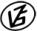 Tapasztalataidat, élményeidet őrömmel fogadjuk! 
(Fotó és videó anyagokat is várunk.)EllenőrzőpontEllenőrzőpontEllenőrzőpontEllenőrzőpontRésztáv (kerekített adatok)Résztáv (kerekített adatok)Résztáv (kerekített adatok)          Elnevezése          ElnevezéseKódjaHelyzeteElnevezéseHosszaHossza1.Rajt (rendezvény)501QRN46 39.162 E20 15.197TK_Masz-i_01-rt-  -  -  --  -  -  -2.Körtefa / Sziget512QRN46 39.471 E20 12.259TK_ Masz-i _02-rt4,5 km4,5 km3.Tisza ártér-3 / Sziget508QRN46 39.815 E20 12.584TK_ Masz-i _03-rt0,85 km5,3 km4.Tisza ártér-2 / Bogaras507QRN46 40.159 E20 13.351TK_ Masz-i _04-rt1,4 km6,7 km5.Tisza 239 fkm513QRN46 40.794 E20 12.340TK_ Masz-i _05-rt2,1 km8,8 km6.451-es út hídfő DNY520QRN46 40.852 E20 11.708TK_ Masz-i _06-rt2,1 km10,8 km7.Greskovits-Sághy feszület514QRN46 40.560 E20 09.293TK_ Masz-i _07-rt5 km15,9 km8.Vidre-éri nádas515QRN46 39.126 E20 07.811TK_ Masz-i _08-rt3,3 km19,1 km9.Maszlaghalmi Iskola516QRN46 39.477 E20 04.716TK_ Masz-i _09-rt5,8 km24,9 km10.Plékrisztus (1926)517QRN46 40.031 E20 03.701TK_ Masz-i _10-rt2,6 km27,5 km11.Felső-csatorna / kisakácos518QRN46 41.256 E20 07.275TK_ Masz-i _11-rt5,3 km32,8 km12.Csongrádi tanyák DK519QRN46 41.071 E20 09.521TK_ Masz-i _12-rt4,6 km37,4 km13.451-es út hídfő DNY520QRN46 40.852 E20 11.708TK_ Masz-i _13-rt3,1 km40,5 km14.Körtefa / Sziget512QRN46 39.471 E20 12.259TK_ Masz-i _14-rt6,2 km46,7 km15.Cél (rendezvény)502QRN46 39.162 E20 15.197-  -  -  -  -  -  -  -  -  -4,5 km51,2 km